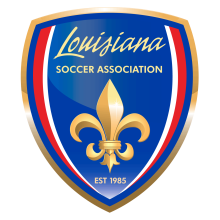 Request for Player Transfer/ReleaseINSTRUCTIONS1.  The Player, Parent or Guardian completes all items in Section A, and forwards the form to current club registrar.  2.  The current club registrar completes Section B, and forwards the form to new club registrar (if a Transfer).3.  The club registrar complete Section C and forward the form to the LSA Office.  The deadline for submitting the form is Wednesday at 5pm before the desired effective date. A $20 Transfer Fee must be completed before the transfer can be made. Payment may be made online at https://system.gotsport.com/forms/P59523787. 4.  A player may not participate with his/her new team until the Transfer has been approved by LSA and confirmation is received by the new club/team. 5.  A player transferred on or after January 31 of the seasonal year shall not be eligible to participate in the LCSL, RPL or any Louisiana state tournament (LSA Policy 303.3.5.2).6.  A player wishing to drop from the program and not transfer to another team should complete Section A and forward to the club for completion of Section B and forwarding to the LSA office.  No fee is required for this action.A.   TO BE COMPLETED BY PLAYER, PARENT OR LEGAL GUARDIANA.   TO BE COMPLETED BY PLAYER, PARENT OR LEGAL GUARDIANPlayer NameDate of BirthMailing AddressEmail  AddressCity-State-ZipPhoneRequested ActionRequested ActionReason for Requested ActionReason for Requested ActionParent SignatureDateB.  TO BE COMPLETED BY RELEASING CLUB / TEAMB.  TO BE COMPLETED BY RELEASING CLUB / TEAMClubEmail AddressTeam                                                                                                 Age Group:  Competitive     RecreationalClub Signature & Date  Approve	  DisapproveIf Disapproving, Please State ReasonsIf Disapproving, Please State ReasonsC.  TO BE COMPLETED BY ACCEPTING CLUB / TEAM     (if a Transfer)C.  TO BE COMPLETED BY ACCEPTING CLUB / TEAM     (if a Transfer)ClubEmail  AddressTeam                                                                                                 Age Group:  Competitive     RecreationalClub Signature & DateRecommendation:  Approve	  DisapproveD.   LSA ACTION / CONFIRMATION                                       Approve  	   DisapproveD.   LSA ACTION / CONFIRMATION                                       Approve  	   DisapproveLSA SignatureDate